令和　　　年　　　月　　　日　　　神戸大学農学部長　殿休　　　学　　　願下記のとおり休学したいので御許可願います。記      １．理　　　由　　　　　　　　　　　　　　　　　　　　　　　　　　　　　　      ２．期　　　間 　　　　自　　令和　　　年　　　月　　　日                             至　　令和　　　年　　　月　　　日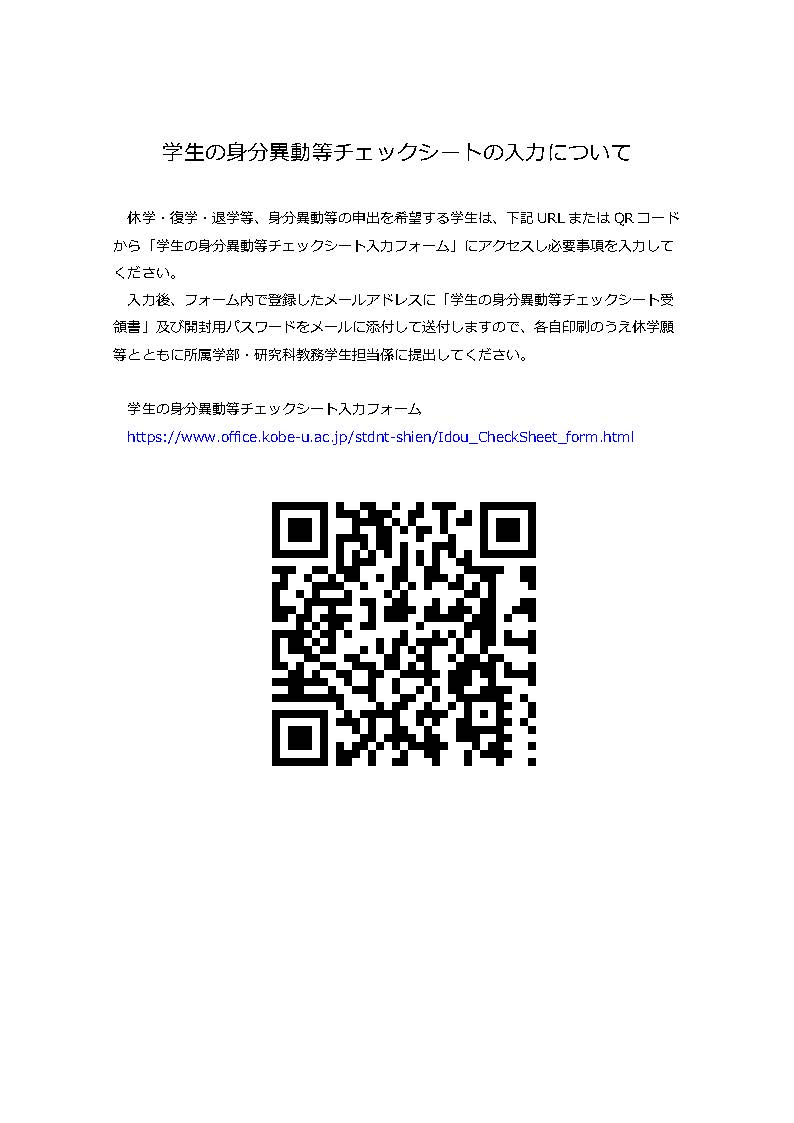 休学用　休学理由（異動事由）【学部・大学院共通】以下の中から、休学される主な理由を1つ選択し、休学願の「1.理由」欄に記入してください。補足がある場合は、理由の後に、かっこ（）書きでご記入ください。経済的理由家庭の事情病気留学海外研修修学意志の喪失勤務の都合宗教活動就職他大学入学（大学院のみ選択可）再受験所定の単位修得研修国家試験受験留年学外活動教学規則第43条：（休学の命令）大規模災害による特例措置災害ボランティア活動（特例措置）（見本）〒657―8501兵庫県神戸市灘区六甲台町1-1瓜坊　太郎　様〒　　　　　様〒　　　　　様学　科学　科コースコース学籍番号住　　所〒氏　　名電話番号コース長印指導教員又は修学指導教員印